Question 1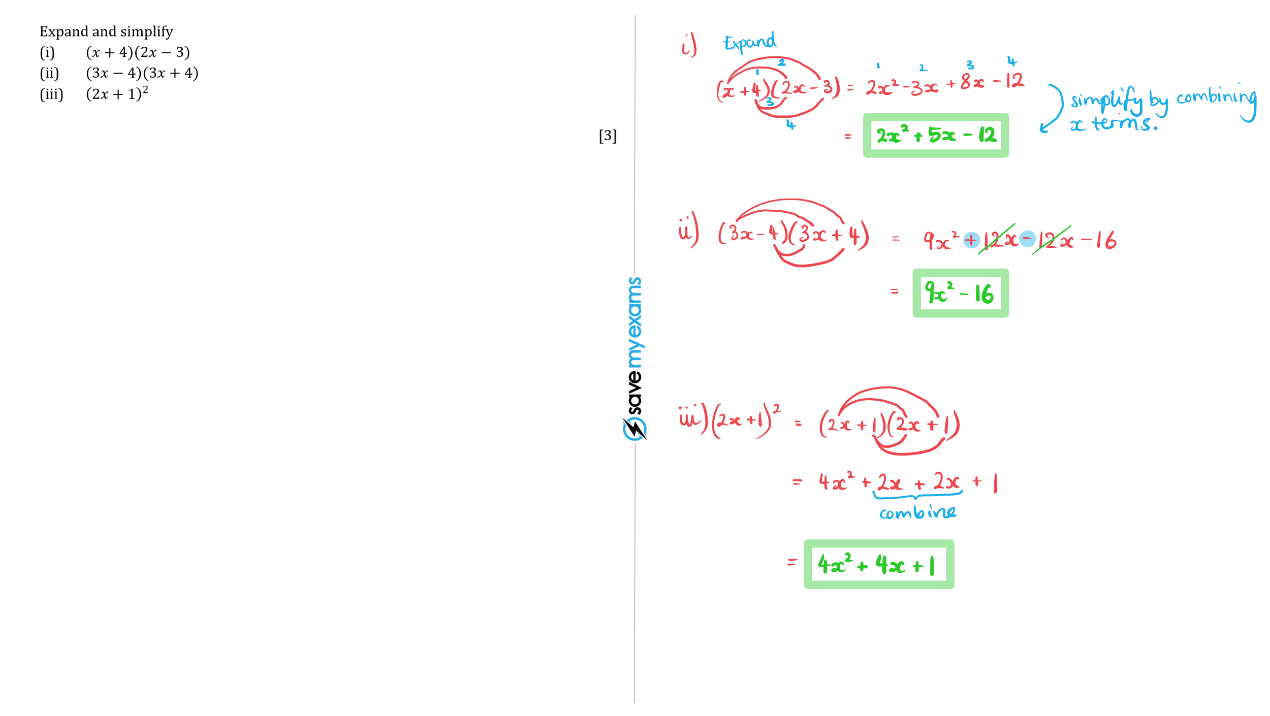 Question 2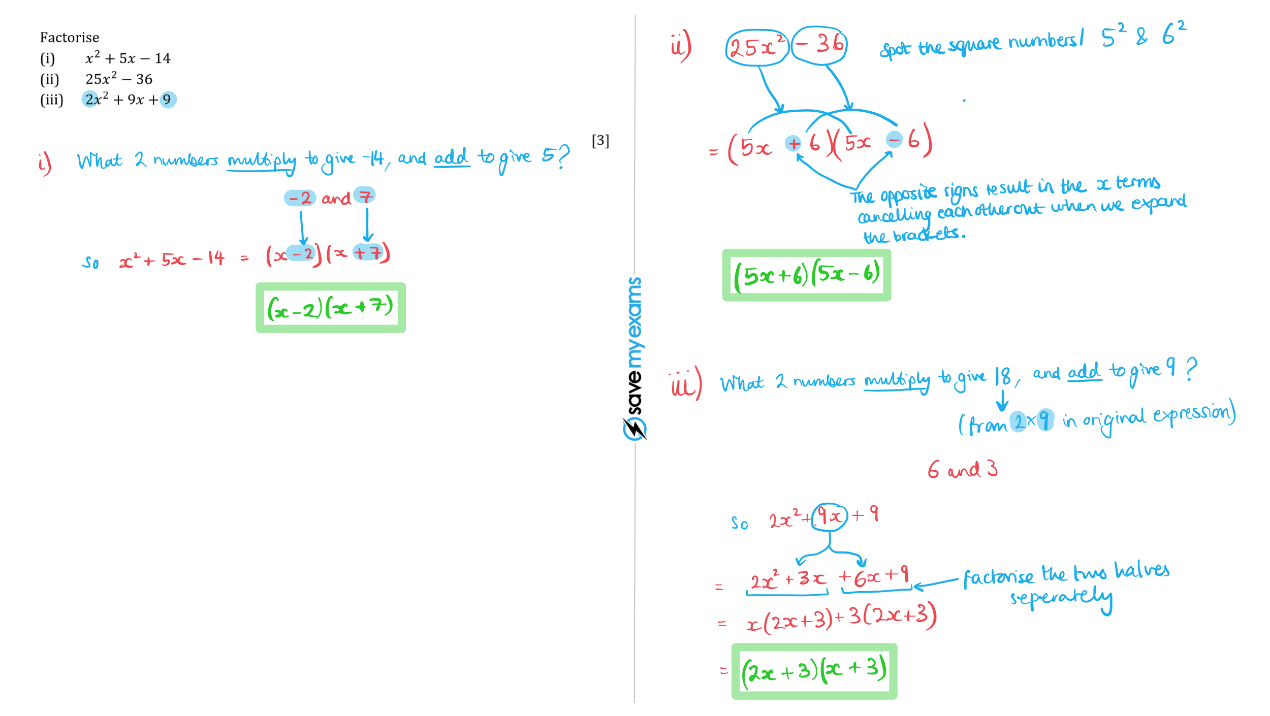 Question 3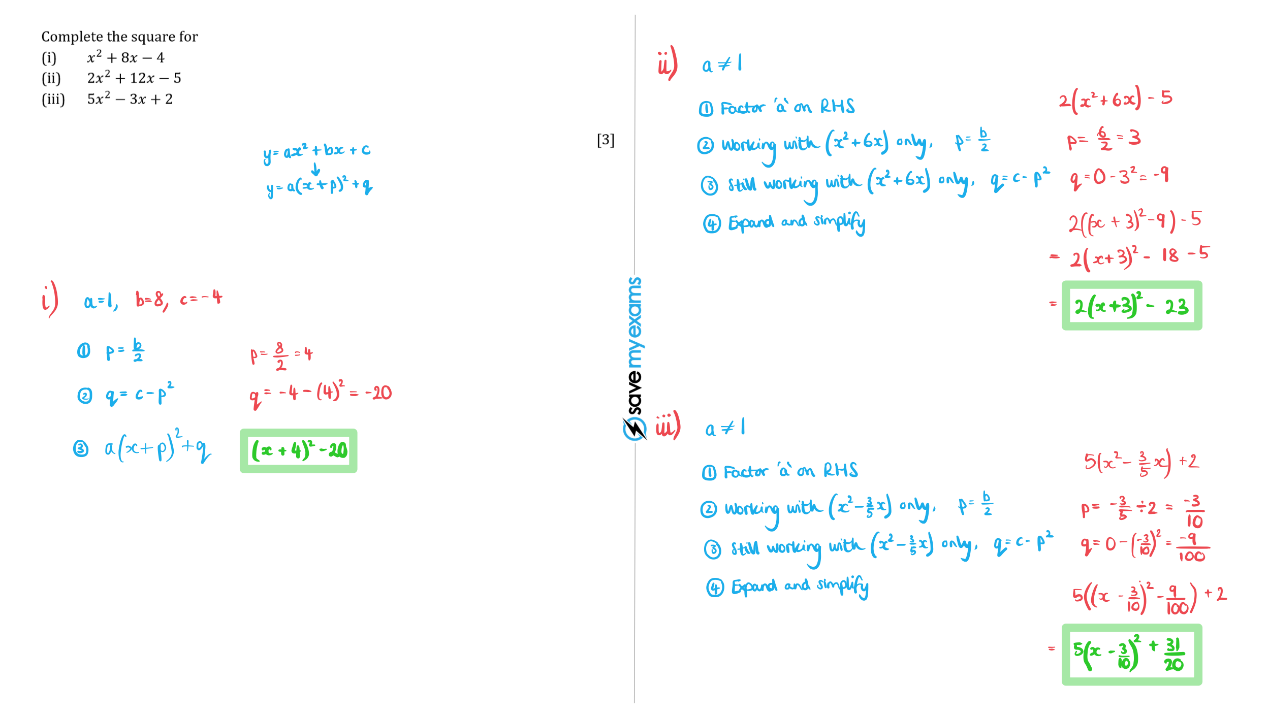 Question 4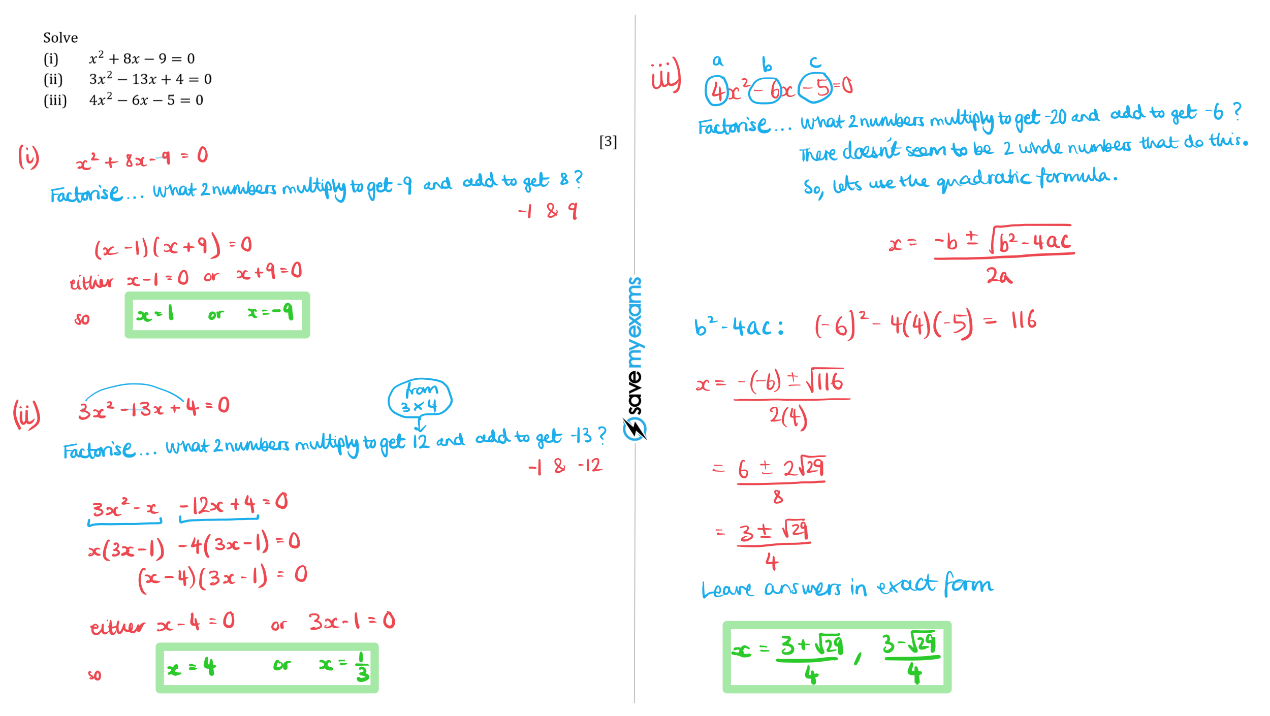 Question 5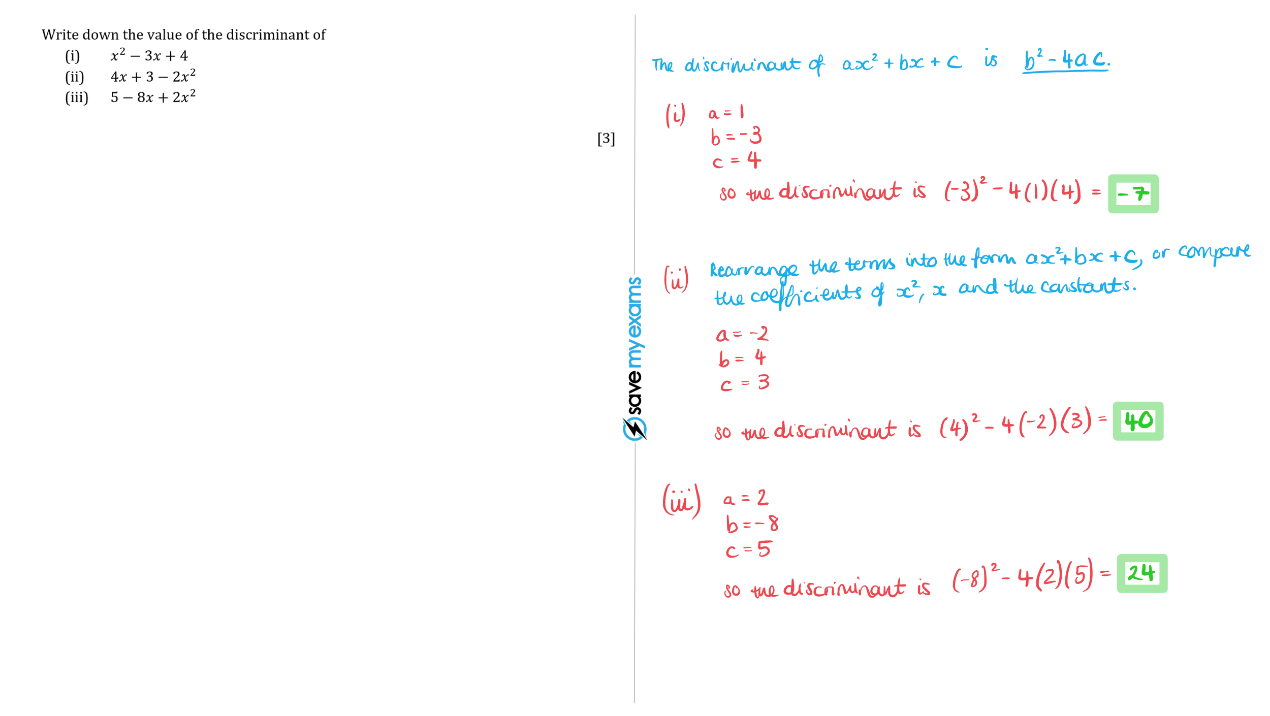 Question 6a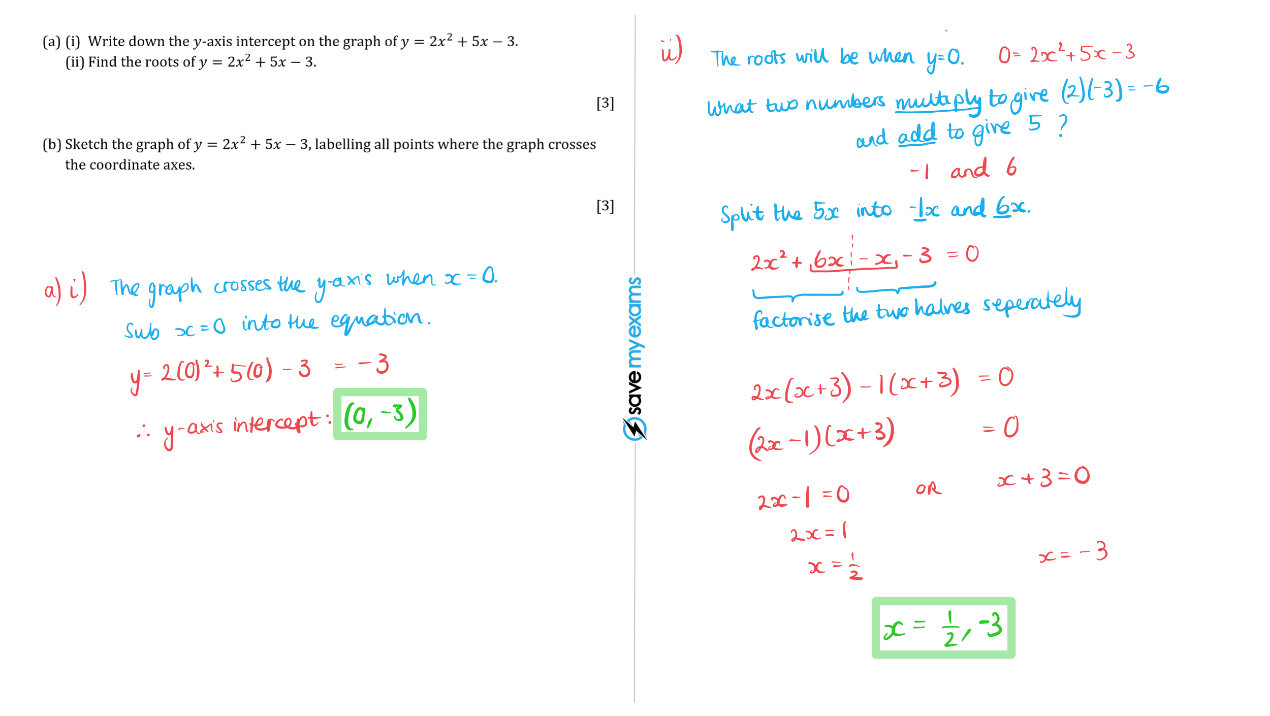 Question 6b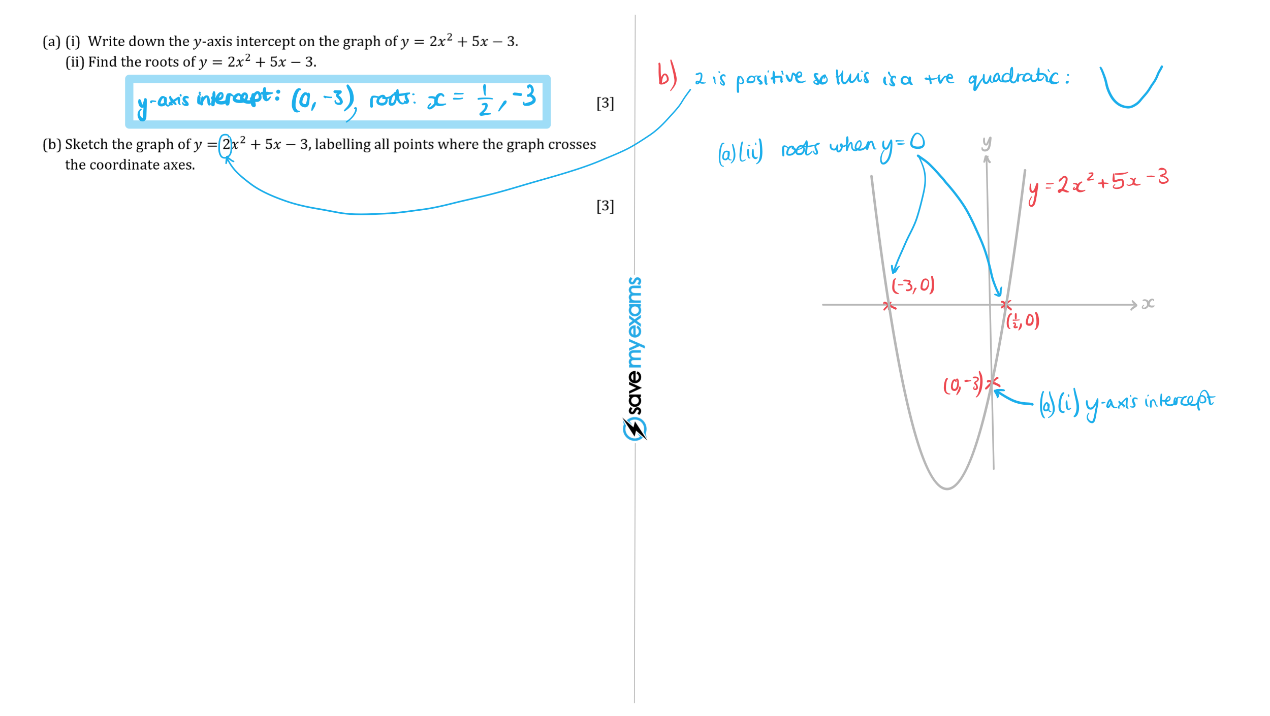 Question 7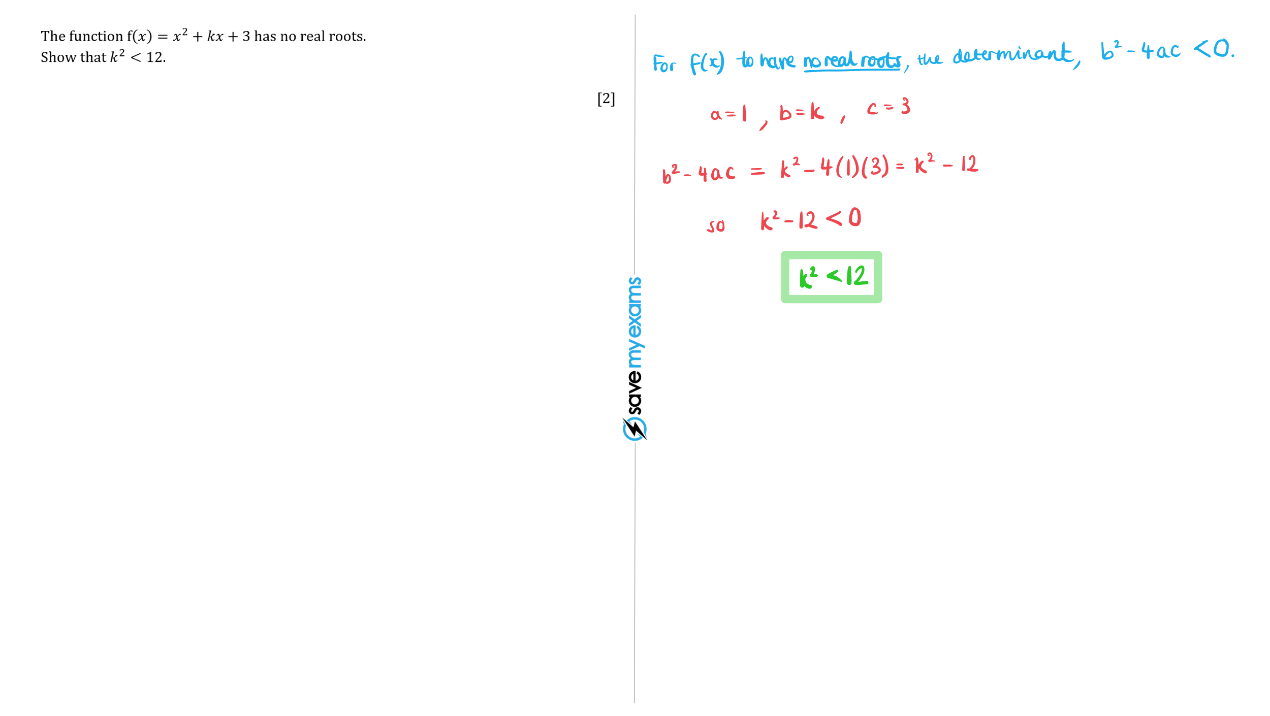 Question 8a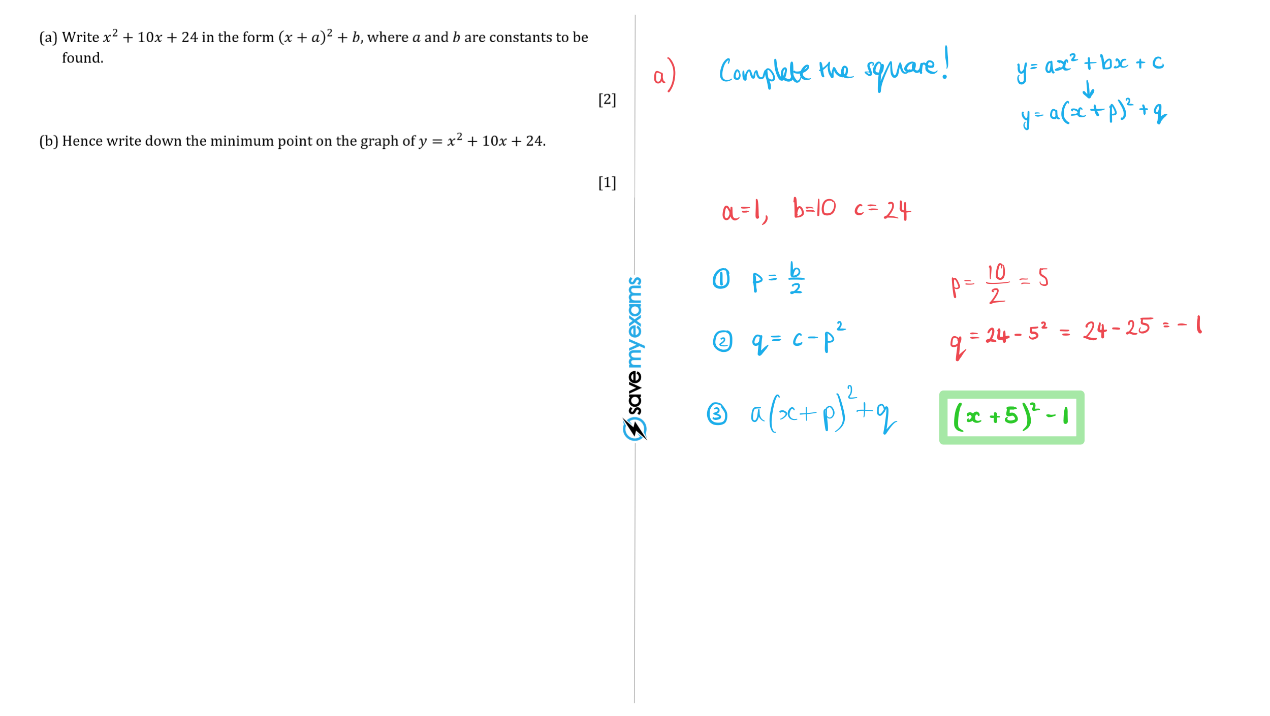 Question 8b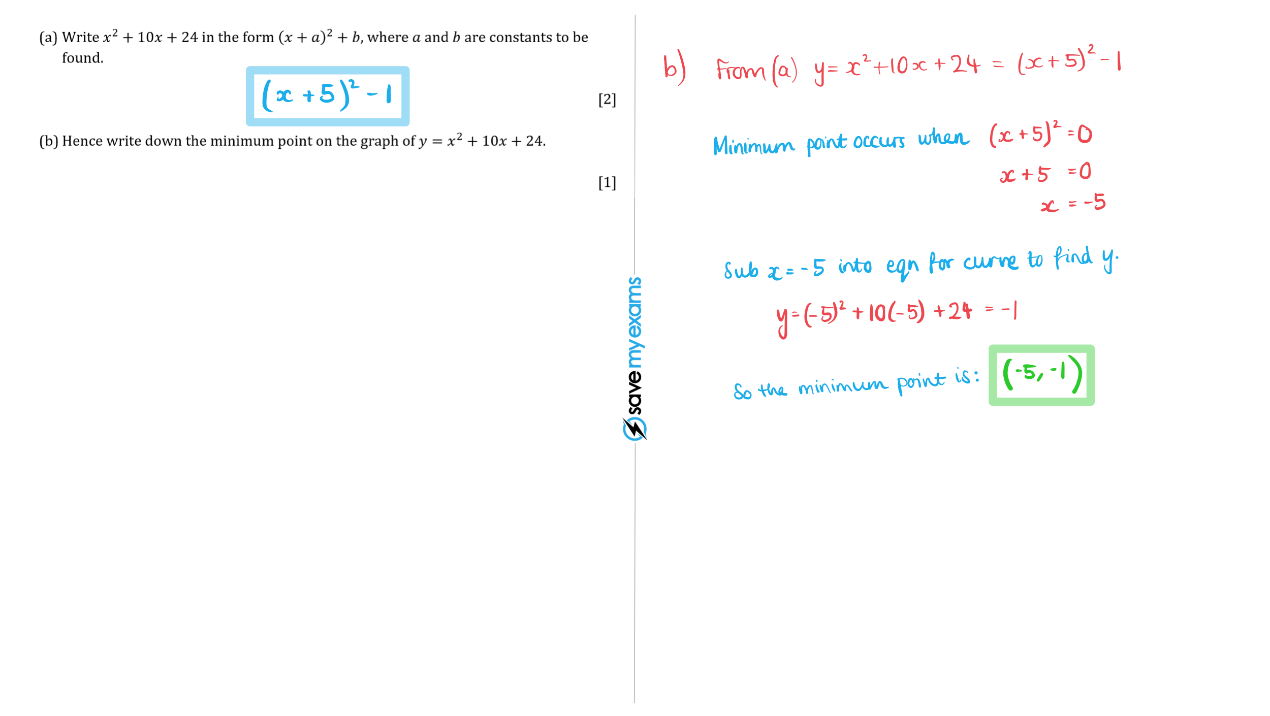 Question 9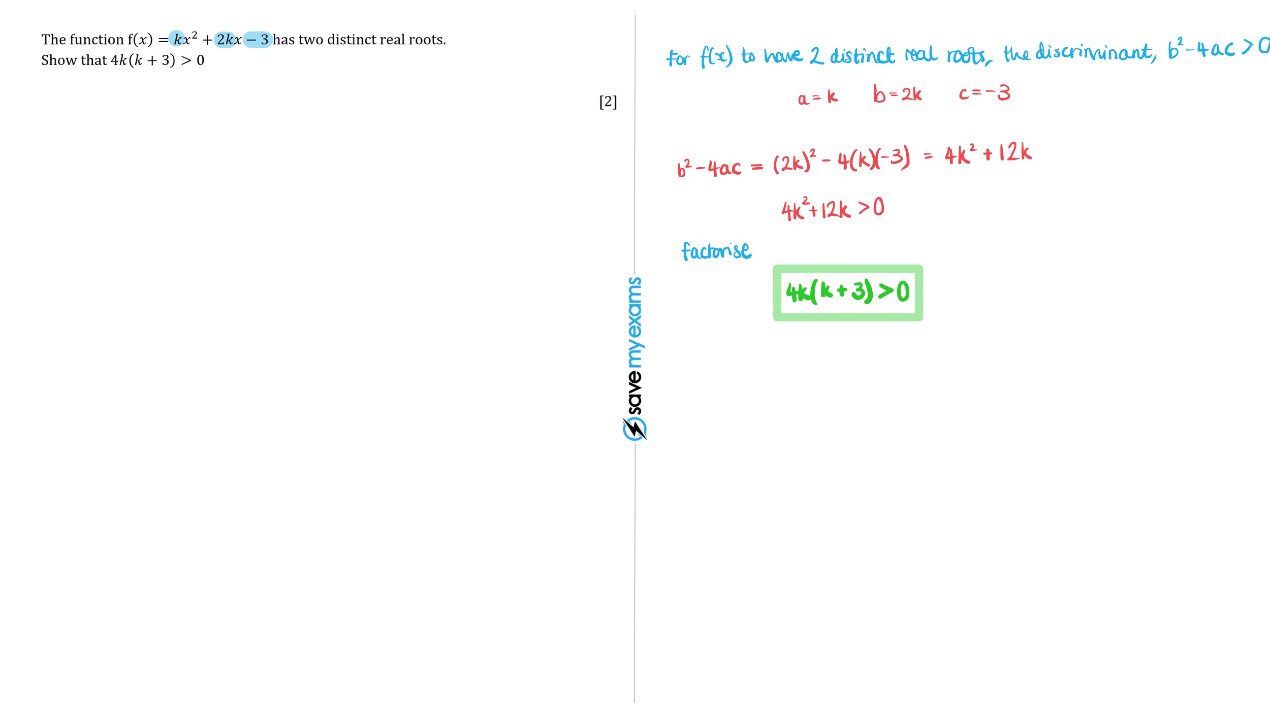 Question 10a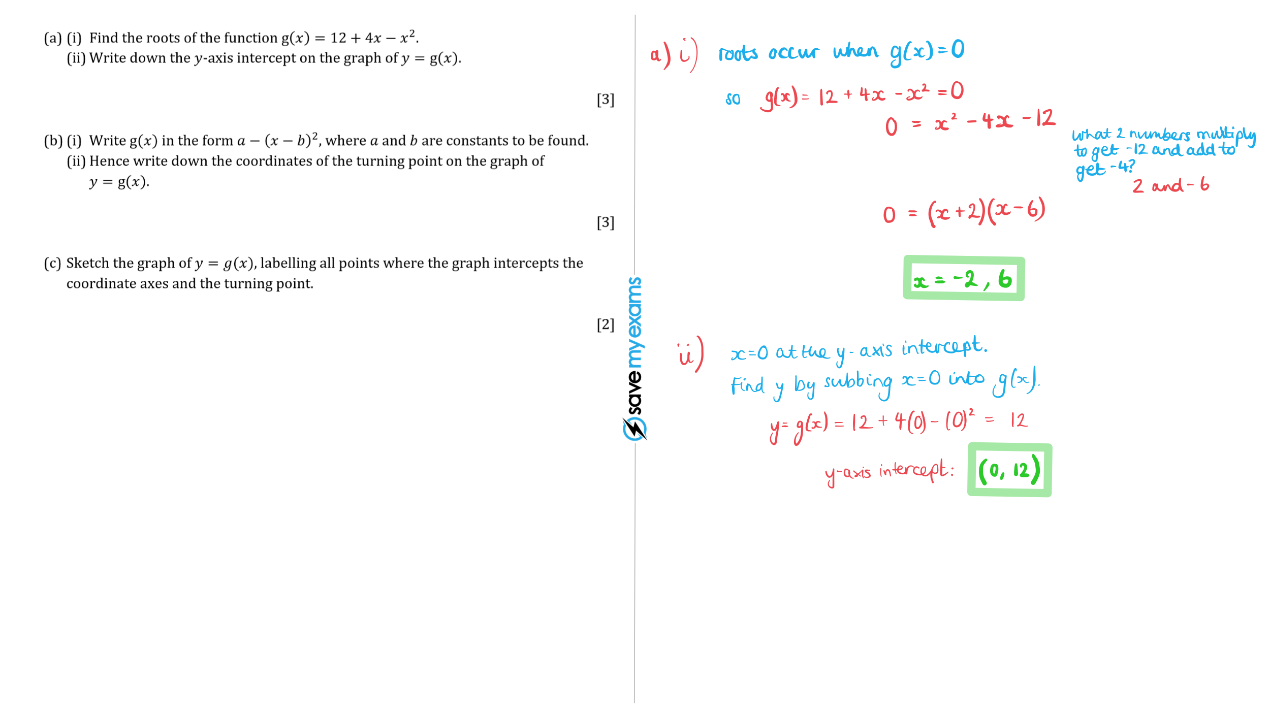 Question 10b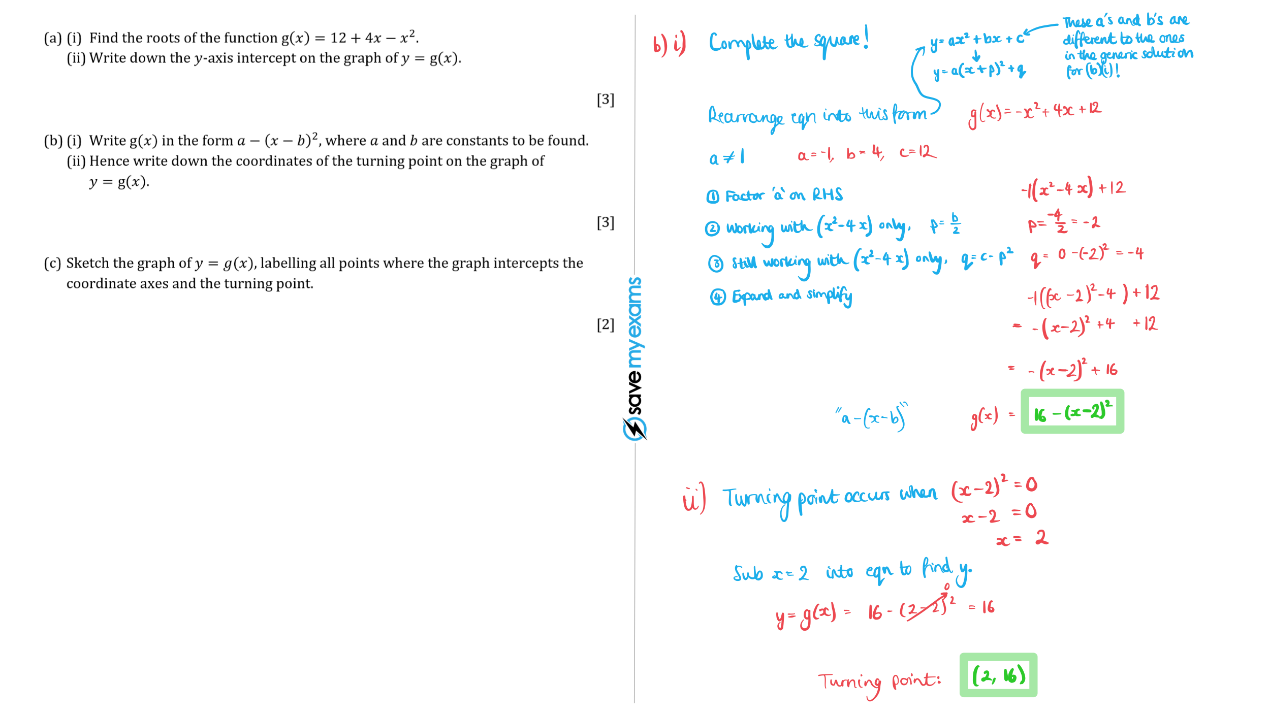 Question 10c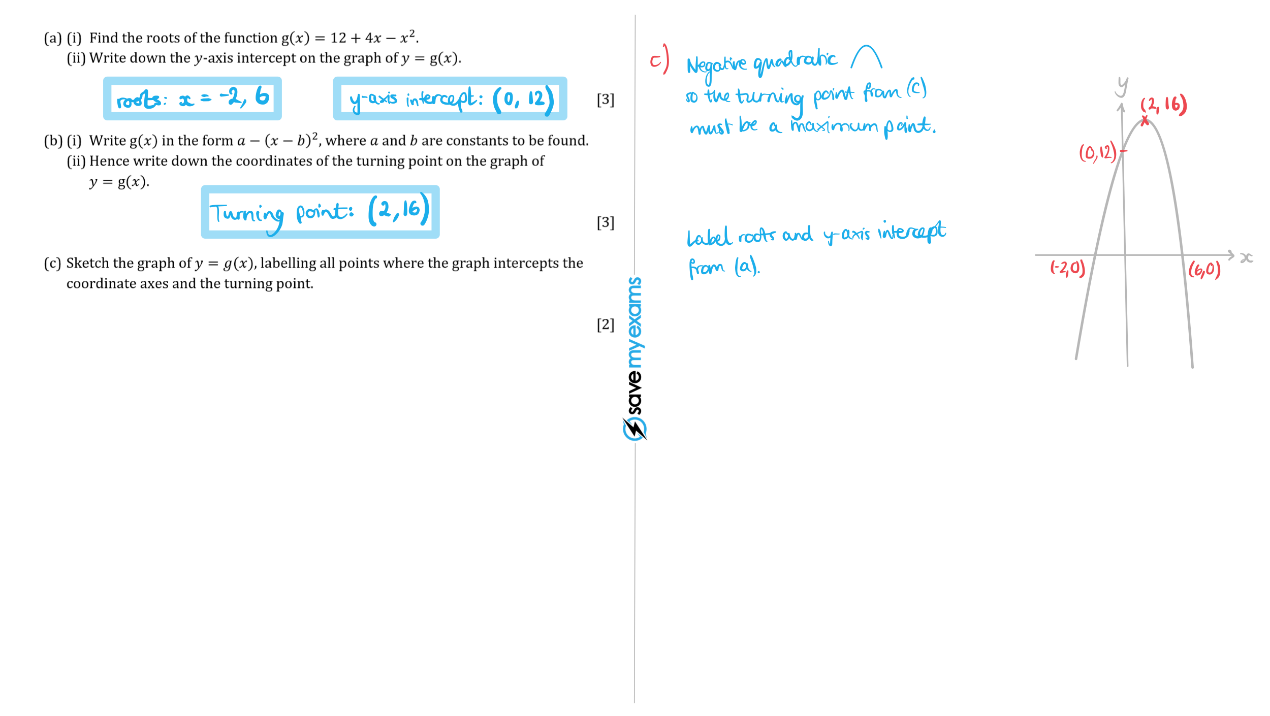 Question 11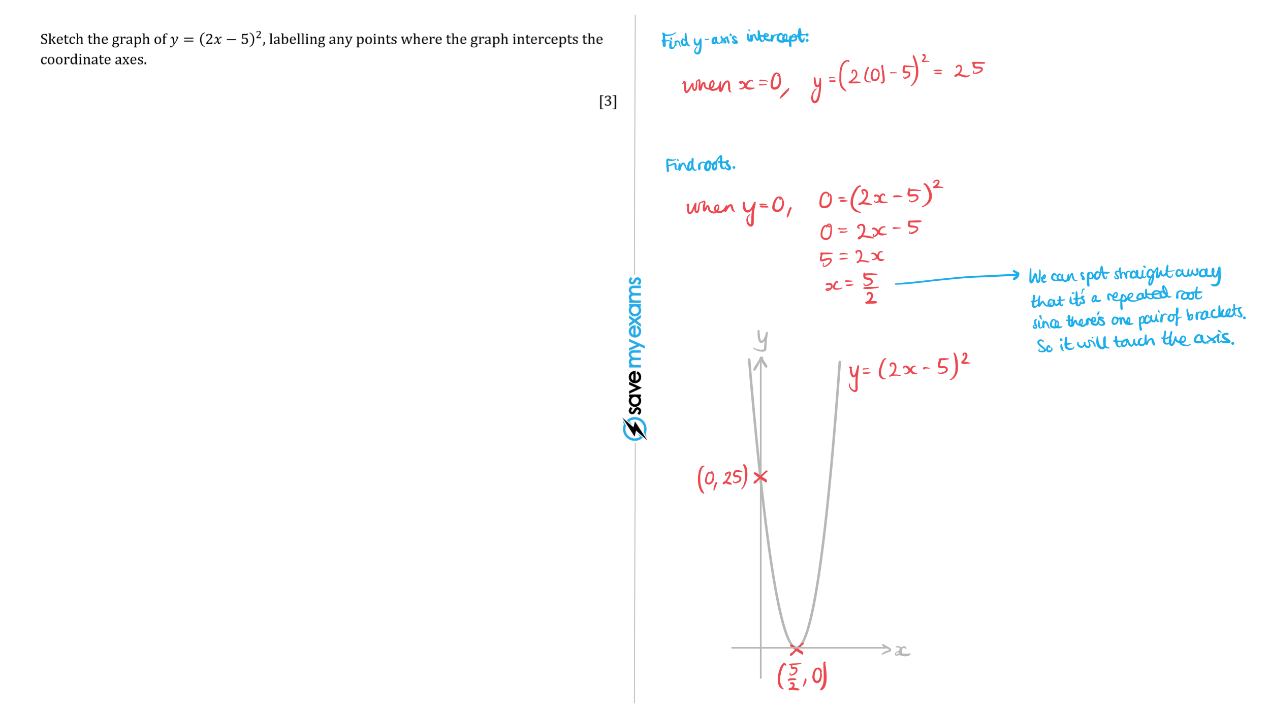 Question 12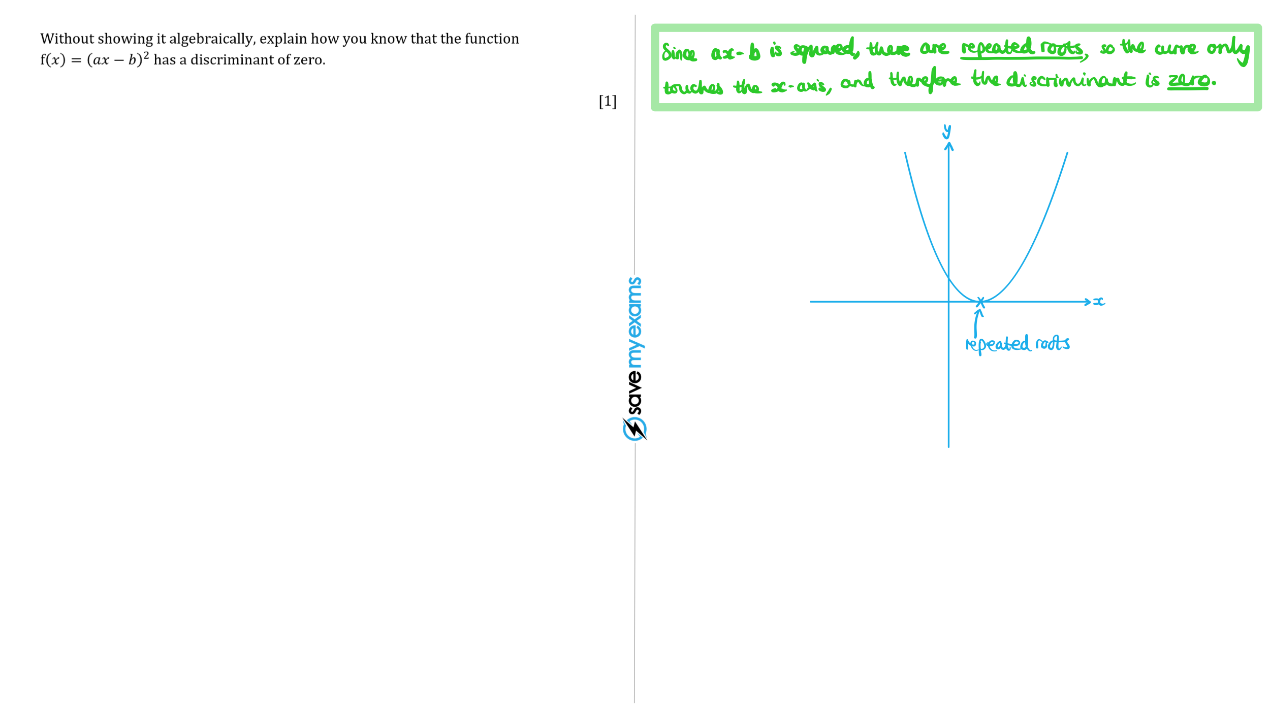 